Actividades para la sesión 1Quién es quién: Relaciona cada imagen con su concepto.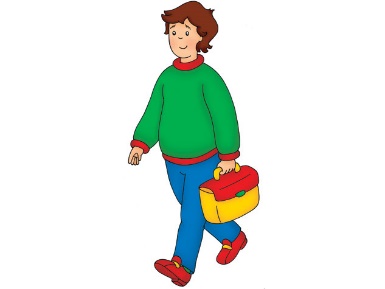 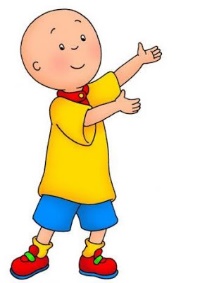 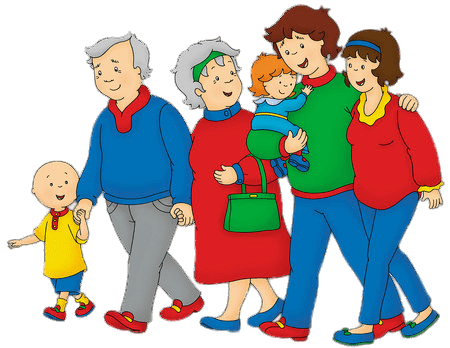 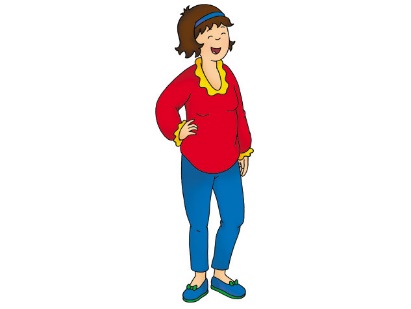 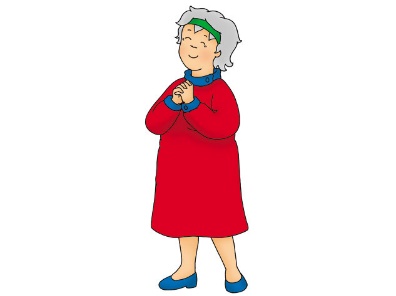 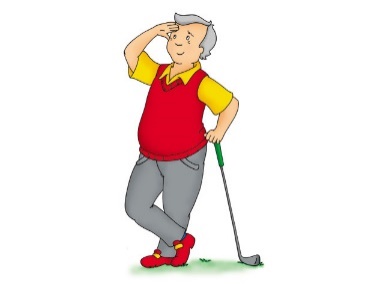 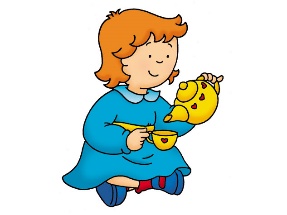 Árbol genealógico de tu familia: Este es tu árbol genealógico. Complétalo y dibuja a tus familiares. 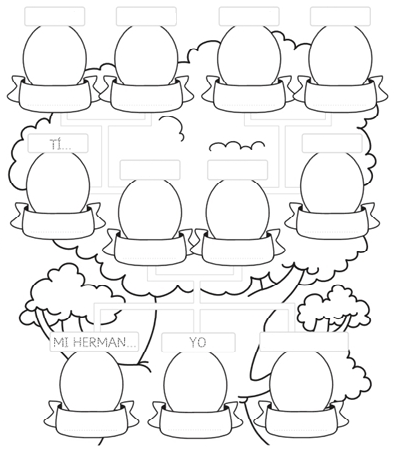 Mi familia: habla de tu familia en clase.Nube de palabras: en pareja, formamos una nube de palabras como esta: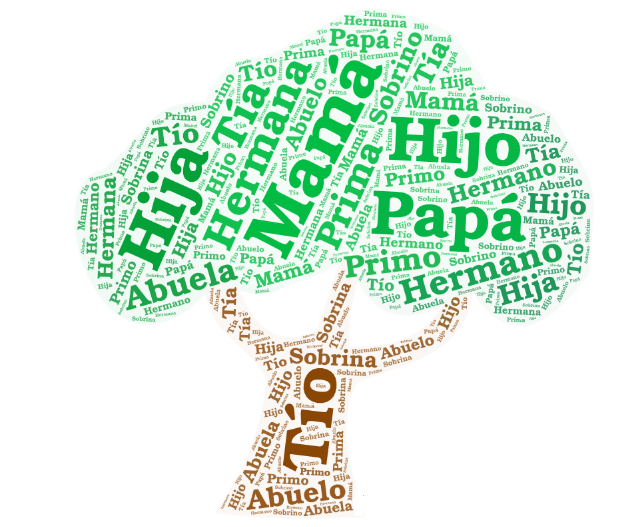 Para ello, accede al siguiente enlace: https://wordart.com/createRelaciona a tu familia: completa. Mi padre es el hijo de mi ______________ y ________________La mujer de mi padre es mi _________________________Mi tío es el hermano de mi ____________________Mi hermana es _______________ de mi padre y de mi ________________Mis _________________ son _____________________ de ______ tíosYo soy ______________________ de mis tíosTu padre y mi madre son __________________________Mi tía no tiene ______________________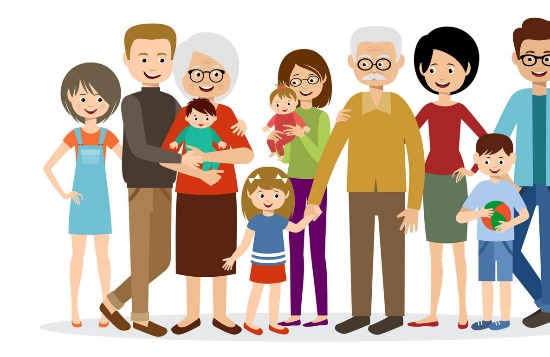 Actividades para la sesión 2Describir aspectos físicos: Colorea de color rojo las casillas que correspondan al hombre y de color azul las casillas que corresponda a la mujer.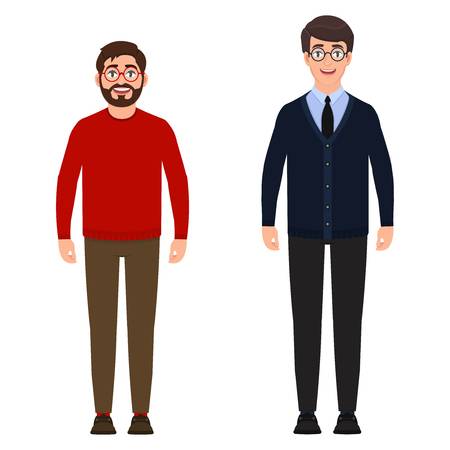 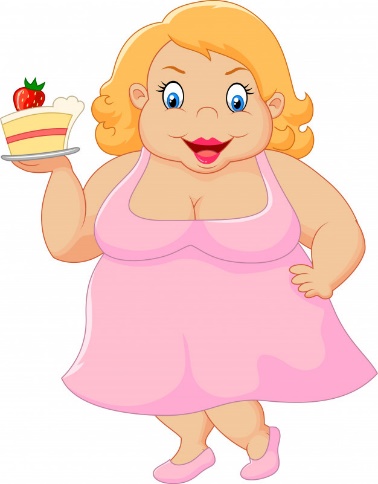 Escribe la frase:________________________________________________________________________________________________________________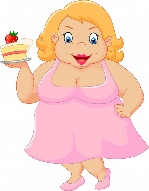 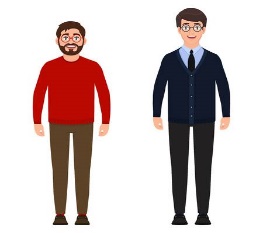 ________________________________________________________________________________________________________________Imaginación y creatividad: Dibuja según las descripciones.Sopa de letras: encuentra las características físicas.Escribe las palabras encontradas:1.___________________   2. ___________________3. ___________________  4. ___________________5. ___________________  6. ___________________7. ___________________  8. ___________________9. ___________________ 10. ___________________11.___________________ 12. ___________________13. ___________________14. ___________________Describe a tu familia: escribe cómo son tus padres y abuelos, y cuéntaselo a tus compañeros de clase. ________________________________________________________________________________________________________________________________________________________________________________________________________________________________________________________________________________________________________________________________________________________________________________________________________________________________________________________________________________________________________________________________________________________________________________Actividades para la sesión 3Juego “quién es quién”: en parejas vamos a jugar al juego quién es quién. Cada jugador elige una bandeja y una carta (la carta que tiene que adivinar tu compañero)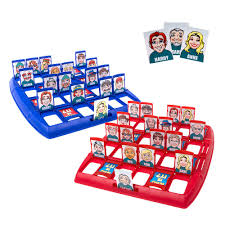 Os hacéis preguntas como: ¿Es hombre? Si la respuesta es afirmativo, el compañero debe bajar todas las casillas mujeres, si es negativa, todas las casillas de hombres. Seguiréis preguntando hasta adivinar quién esQuién eres: todos juntos tenemos que adivinar quién es el personaje que nos ha tocado. Cada uno cogemos una carta sin mirar quién es nuestro personaje Nos la ponemos en la frente para que todos la veaTendremos que preguntar sobre nuestro aspecto, hasta adivinar quién esJuego de las parejas: en grupo de cuatro, jugamos al juego de las parejas.Poner en la mesa todas las cartas al revésTienes que levantar dos cartas y si son iguales te las quedas Quien tenga más cartas ganaCDELGADOKOHGMIKIJBDPAIOHGAERPENBRUBIOAIQFGEWCGLAFUERNSORALCEAAOMNAYTLÑJNOSCUROSODDÑXDGLERKVESGUAPAZX